Информация об используемом топливе на электрических станцияхНаименование электростанцииВид используемого топливаУдельный расход условного топлива, факт 2022 год    (на производство электроэнергии-г/кВтч;          на производство тепловой энергии-кг/Гкал)Характеристика топливаОбщий расход топлива электростанции за 2022 год, млн.куб.м.Информация о поставщике топлива (наименование, место нахождения)123456Орловская ГТ ТЭЦприродный газ413,83/144,60ГОСТ 5542-201438,90   ООО «Газпром межрегионгаз Орел», 302028, г. Орел, ул. Ленина д.30 Мичуринская ГТ ТЭЦприродный газ422,84/127,05ГОСТ 5542-201469,50   ООО «Газпром межрегионгаз Белгород», 308000, г. Белгород, Проспект Славы д.41Вельская ГТ ТЭЦприродный газ386,98/137,80ГОСТ 5542-201440,90   ООО «Газпром межрегионгаз Ухта», 169300, Республика Коми, г. Ухта, ул. 30 лет Октября д.1-аЕкатеринбургская ГТ ТЭЦприродный газ414,95/139,44ГОСТ 5542-201434,09   АО «Уралсевергаз», 620141, Свердловская обл., г. Екатеринбург, ул. Артинская д.15Режевская ГТ ТЭЦприродный газ299,84/141,05ГОСТ 5542-201450,01   АО «Уралсевергаз», 620141, Свердловская обл., г. Екатеринбург, ул. Артинская д.15Тамбовская ГТ ТЭЦприродный газ313,06/138,13ГОСТ 5542-201446,11   ООО «Газпром межрегионгаз Тамбов», 392000, г. Тамбов, ул. Интернациональная д.11аБарнаульская ГТ ТЭЦприродный газ474,52/0ГОСТ 5542-201416,69   ООО «Газпром межрегионгаз Новосибирск», 630132, г. Новосибирск, ул. Советская д.77Сасовская ГТ ТЭЦприродный газ361,59/133,67ГОСТ 5542-201447,82   ООО «Газпром межрегионгаз Рязань», 390000, г. Рязань, ул. Соборная д.23Всеволожская ГТ ТЭЦприродный газ438,15/0ГОСТ 5542-201434,68   ООО «НОВАТЭК Московская область» 143002, Москвоская область, г. Одинцово, ул. Молодежная д.46 оф.513Щелковская ГТ ТЭЦприродный газ299,84/137,60ГОСТ 5542-201447,93   ООО «НОВАТЭК Московская область» 143002, Москвоская область, г. Одинцово, ул. Молодежная д.46 оф.513Касимовская ГТ ТЭЦприродный газ434,18/0ГОСТ 5542-201432,74   ООО «Газпром межрегионгаз Рязань», 390000, г. Рязань, ул. Соборная д.23Новочеркасская ГТ ТЭЦприродный газ363,52/140,34ГОСТ 5542-201441,05   ООО «Газпром межрегионгаз Ростов-на-Дону», 344006, г. Ростов-на-Дону, Ворошиловский пр. д.20/17Элистинская ГТ ТЭЦприродный газ412,26/139,52ГОСТ 5542-201436,18   ООО «Газпром межрегионгаз Ростов-на-Дону», 344006, г. Ростов-на-Дону, Ворошиловский пр. д.20/17Саранская ГТ ТЭЦприродный газ421,61/161,03ГОСТ 5542-201436,49   ООО «Газпром межрегионгаз Саранск», 430005, Республика Мордовия, г. Саранск, ул. Большевистская д.11бКрымская ГТ ТЭЦприродный газ463,68/0ГОСТ 5542-201432,52   ООО «РН-Краснодарнефтегаз», 350000, г. Краснодар, ул. Кубанская набережная д.47Лужская ГТ ТЭЦприродный газ452,71/0ГОСТ 5542-201463,26   ООО «Газпром межрегионгаз Великий Новгород», 173025, г. Великий Новгород, ул. Попова д.10Магнитогорская ГТ ТЭЦприродный газ419,04/0ГОСТ 5542-201434,53   ООО «Новатэк-Челябинск», 454092, г. Челябинск, ул. Курчатова д.6Ревдинская ГТ ТЭЦприродный газ306,76/136,52ГОСТ 5542-201486,04   АО «Уралсевергаз», 620141, Свердловская обл., г. Екатеринбург, ул. Артинская д.15Заместитель генерального директорапо работе с клиентами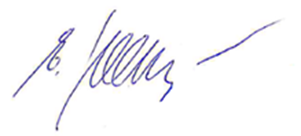 Е.В. Юхина